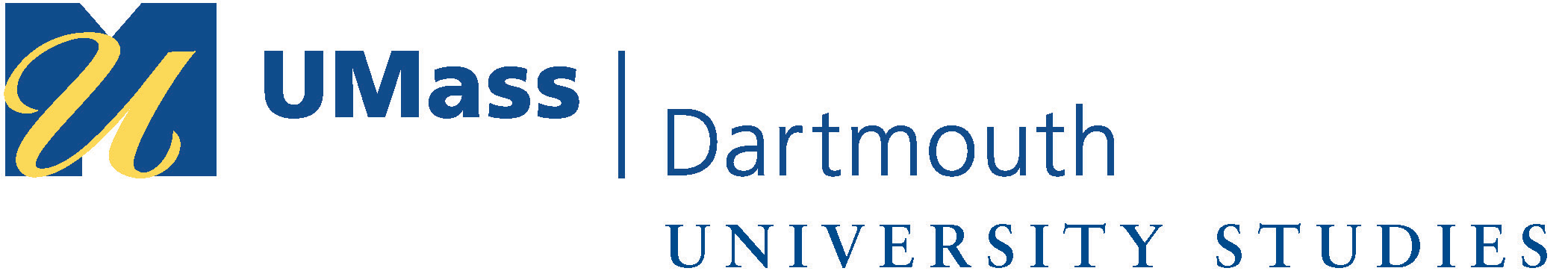 COURSE APPROVAL REQUEST CHECKLISTCOURSE NAME/DEPARTMENT/NUMBER: __Medical Microbiology ________ CLUSTER REQUIREMENT: _____Science – 2B_______________________________FACULTY CONTACT/EMAIL/PHONE: __James T. Griffith      jgriffith@umassd.edu       8328 Please be certain that your application contains all of the following components:	A Master Syllabus including the following elements: A list of learning outcomes for the course that contains both course-specific outcomes as well as the learning outcomes for the University Studies (US) Cluster Requirement.Descriptions of assignments and assessments that will be used to evaluate students’ success in meeting the US Cluster Requirement learning outcomes.Examples of texts and required materials for the course.Example of the course schedule/list of topics.Examples of assignments that will be used in the course.A general explanation of the course’s content and goals.Learning Outcomes Specific to Parasitology (in Black) Learning Outcomes with regard to Global Social and/or Political and/or Economic Perspectives (in Blue)	By the end of this course, the student shall be able to:University Studies Objectives	1. 	Analyze and evaluate the use of scientific information in the context of social, 			economic, environmental or political issues.	2. 	Apply scientific theories and knowledge to real-world problems.	3. 	Effectively communicate scientific information in writing.               MLS 313 Medical Microbiology Objectives5.	distinguish between exogenous and endogenous foreign material as they relate to 		immune defenses of a host organism6.	explain the nature of infectious disease in terms of host vs. parasite7.	define the terms			invasiveness			pathogenicityvirulencetoxigenicity113.	list three (3) basic needs provided to the parasite by a host114.	discuss the likelihood of a single organism being either a parasite or a host115.	list the three (3) major groups of medically significant animal parasites that 		parasitize animals116.	compare and contrast the concepts of parasite and predator	117.	identify the following from direct smears, concentration techniques, wet mounts 				and/or other visual media			intestinal amoeba			trophozoites and cysts of 				Entamoeba histolytica				Entamoeba hartmanni				Entamoeba coliEntamoeba poleckiEntamoeba nanaEntamoeba butschlii			intestinal and atrial flagllates			trophozoites of				Dientamoeba fragilis				Giardia lamblia				Chilomastix mesnili				Trichomonas hominisTrichomonas tenaxTrichomonas vaginalisEnteromonas hominisRetortamonas intestinaliscysts of 				Giardia lamblia				Chilomastix mesniliEnteromonas hominisRetonamonas intestinalis			intestinal cilliates and coccidia			trophozoites and cysts of Balantidium coli 			cysts of Isospora belli 			cysts of Sarcocytes sp.			intestinal nematodes			ova of 				Trichuris trichiura				Enterobius vermicularisTrichostrongylus sp. Trichinella spiralisova and adult forms of Ascaris lumbricoides			 	ova, adult forms rhabiditiform and filariform larvae of Ancylostoma 					duodenale, Necator americanus, and Strongyloides stercoralis			blood nematodes to include microfiliarial stagestrematodesova, miracidium and adult forms of			        	Paragonimus westermanii				Clonorchis sinensis 				Fasciola hepaticaSchistosoma mansoniSchistosoma japonicum Fasciolopsis buskicestodes	ova and scolices of: Taenia saginata, Taenia solium, and 		      			Dibothrocephalus latus				ova of Hymenolepsis sp.				ova of Diphylidium caninum				inverted scolex of Echinococcus granulosisCardiovascular System Sporozoans  trophozoites of Plasmodium vivax, Plasmodium malariae, and Plasmodium 	ovale   trophozoites and gametes of Plasmodium falciparum  trophozoites and cysts of Toxoplasma gondii and Pneumocystis cariniiHemoflagellates  trypanosomal stages of				Trypanosome brucei				Trypanosome rangeliLeishmania braziliensisLeishmania donovani	trypanosomal and critical stages of Trypanosoma cruzi  	 trypanosomal, leptomonal and leishmanial stages of Leishmania tropica118.	For the following organisms, apply objectives A through #C	Entamoeba histolytica	Entamoeba coliEndolimax nana	Iodamoeba butschlii	Dientamoeba fragilis	Giardia lamblia	Chilomastix mesnili	Trichomonas vaginalis	Balantidium coli	Isopora belli	Sarcocystis sp.	Ascaris lumbricoides	Trichuris trichiura	Necator americanus	Strongyloides stercoralis	Enterobius vermicularis	Trichinella spiralis	Paragonimus westermani	Clonorchis sinensis	Fasciola hepatica	Schistosoma mansoni	Taenia solium	Dibothrocephalus latus	Plasmodium vivax	Plasmodium falciparum	Toxopasmau gondii	Tripanosoma brucei	Leishmania braziliensis	Leishmania donovanii	Wucheria bacroftiA.	graphically display the life cycle of the organisms including in the graph the names of the life cycle stages, the names of the primary and subsequent hosts and the nature of the transformation of the important life cycle stagesB.	graphically display the basis of the pathophysiology of the infestation, the 			diagnostic stages, the severity of the disease, the principle means of curative and 		preventative therapy and the point/points in the life cycle where the clinical 		laboratory scientist may become involvedC.	correlate the life cycle stages of the organism with the pathophysiological processes in the patientD.	compare and contrast the attributes of host, vector and parasite in the context of geographic, socio-economic, diet and accessibility to health care to include population density, governmental interference with agriculture or economic planning, adequacy of nutrition in specific age/gender groups, and the role of capitalist pharmaceutical companies in the treatment of "orphan diseases" or the development of "orphan medication ".Assignments and assessments that will be used to evaluate student success in meeting the US Cluster Requirement learning outcomes.U.S. OBJECTIVE 1Examinations composed of both objective questions and essay questions. Examples of question used in the last two years are:	1. 	Describe the geopolitical consequences of the following:		* population with an average diet of 2,200 cal/day (US)		* population in which 1/3 of the population having malaria		* population in which 90% have adult helminths		* population in which 8% have acute tuberculosis	2.	In what ways, in what location and in what geopolitical situations are 			parasites of humans associated with "stunting"	3.	According to the World Health Organization, what percent of world 			deaths are attributable to unde rnutrition?		a.	8		b.	15		c.	27		d.	53		e.	71U.S. OBJECTIVE #2	4.	Which of the following anti-parasitics was successful in treating 				Trypanosoma 	cruzi was discontinued due to economic reasons by the 			pharmaceutical companies?		a.	Bisquinaldine A		b.	Nitrofurtimox		c.	Benznidaole		d.	Amphoteracin B		e.	Nystatin	U.S. OBJECTVE #3	Discuss the influence of 19th and 20th century colonialist actions on the public 	health issues seen in 21st century Africa and the Far East.Examples of texts and required materials for the courseMahon C, Lehman DC, Manuselis J. Textbook of Diagnostic Microbiology 4th Edition, W.B. Saunders  Co., Philadelphia, 2011.http://www.who.int/topics/ (malaria, schtosomiasis, Taenia spp., Helminths, etc.)Http://www.who.int/entity/foodborne_disease/resources/   - specific organisms endemic to the US. http://www.cdc.gov/parasites/http://www.unicef.org/progressforchildren/2007n6/index_41505.htmhttp://www.rarediseases.org/docs/policy/OrphanDrugDevelopmentConference.pdfThe course schedule/list of topics.MLS 313 Medical Microbiology, 2012*All dates subject to changeDates* to note: Monday, February 20, 2012	Presidents’ Day – No ClassesTuesday, February 21	Follows Monday class scheduleMarch 17-25		Spring Break Friday, March 30		Parasitology ExamMonday, April 16		Patriot’s Day – No ClassesWednesday, April 25	Poster Session on CampusApril 22-28			National Medical Laboratory Professionals’ WeekFriday, May 4		Bacteriology Exam May 1-3			ASCLS:CNE Convention in Providence.  Students will be required to present a poster at the poster competition.  Judging will be by appointment.Thursday, May 17		11:30 AM - 2:30 PM Comprehensive Final ExamGrading Policy:Parasitology exam = 30% of course gradePoster session (on campus and PVD) = 10% of course grade Bacteriology exam = 30% of course gradeFinal Exam = 30% of course gradeAttendance Policy:You are expected to attend class.  In the unusual event when a class is missed, you are responsible for any and all material covered, including: handouts, assignments, notes of the lecture and other activities, dates agreed upon or pronounced, and changes in the course schedule.  Missed exams or poster session will be graded ZERO except under extenuating circumstances AND if notification is made prior to the exam or poster session.  Voice mail (or e-mail) has a time/date stamp and is always available.  Office Hours:Prof. Griffith, X8328, Dion 216C, M 1-2, T 10-12, Th 11-12, or by appointmentProf. Scarano, X9239, Dion 324C, T 11-12, W 9:30-10:30, Th 10-12, or by appointment Students with Disabilities:The Americans with Disabilities Act (ADA) of 1990 requires the University to provide reasonable accommodations to any individual who advises the University of a documented disability.  In accordance with University policy, if you have a documented disability and require accommodations to obtain equal access in this course, please contact the Center for Access and Success to facilitate reasonable accommodations.  The Center for Access and Success is located in Pine Dale Hall, Room 7136, phone: 508-999-8711.Academic Honesty Policy:In preparation for the standards of professional practice as a health care scientist, a single example of cheating may result in expulsion from this course.  “Cheating” or plagiarism in any form as listed in the UMass Dartmouth Student Handbook and the Department of Medical Laboratory Science Academic Standards will not be tolerated.  In the end, your grade is vastly less significant than your character and ability to practice under pressure toward the benefit of your patients.  In furtherance of your progress in health care study, you have received this day (unless previously received in MLS 301 or 303):		UMD/MLS Academic Standards document		UMD/MLS Use of Academic Space document		MLS 313 Course Objectives document		MLS 313 Course Syllabus (this document)I ____________________________ (please PRINT your name) have read, comprehend and agree to abide by the above principles of course conduct and personal responsibility throughout this course.  ________________________________________	_______________(signature) 					(date)SIGN THIS FORM AND RETURN IT TO PROF. GRIFFITHSTUDENT COPYAcademic Honesty Policy:In preparation for the standards of professional practice as a health care scientist, a single example of cheating may result in expulsion from this course.  “Cheating” or plagiarism in any form as listed in the UMass Dartmouth Student Handbook and the Department of Medical Laboratory Science Academic Standards will not be tolerated.  In the end, your grade is vastly less significant than your character and ability to practice under pressure toward the benefit of your patients.  In furtherance of your progress in health care study, you have received this day (unless previously received in MLS 301 or 303):		UMD/MLS Academic Standards document		UMD/MLS Use of Academic Space document		MLS 313 Course Objectives document		MLS 313 Course Syllabus (this document)I ____________________________ (please PRINT your name) have read, comprehend and agree to abide by the above principles of course conduct and personal responsibility throughout this course.  ________________________________________	_______________(signature) 					(date)WeekDate*ChapterPagesTopic11/3028639-702Host-Parasite Relationships (G) 2/1Host-Parasite Relationships (G)2/3Host-Parasite Relationships (G)22/6Protozoa (G)2/8Protozoa/ Flagellates (G)2/10Flagellates (G) 32/13Nematodes (G) 2/15Nematodes (G)2/17Nematodes (G)42/20 NoClassPresidents’ Day – No Class2/21 T“Monday”Trematodes (G)2/22Trematodes (G)2/24223-47Intro: Bacteriology & Poster Assignment (S)52/27Cestodes (G)2/29Cestodes (G)3/2Cestodes (G)63/5Arthropods (G)3/7Arthropods (G)3/9Arthropods (G)73/12Parasitology (catch up) (G)3/14Parasitology (catch up) (G)3/16Susceptibility and Resistance to Infection (S)~~B~~~~R~~~~E~~~~~A~~~~~~~~~~~~~~~~~~~~K~~~~~~~~~~~~~~~83/2614316-329 Micrococcacea (S) 3/2815330-351Micrococcacea/Streptococcacea (S)3/30PARASITOLOGY EXAM 94/217376-394Streptococcacea/Neisseriaceae (S)4/419427-461Enterobacteriaceae (S)4/69182-199Enterobacteriaceae (S)104/9Enterobacteriaceae (S)4/11Enterobacteriaceae (S)4/13Enterobacteriaceae (S)114/16NoClassPatriot’s Day – No Class4/1821482-501Pseudomonas spp., etc. (S) 4/2020462-481Campylobacter and Vibrio spp. (S)124/2318395-426Haemophilus spp., etc. (S)4/25POSTER SESSION (tentative) (S)4/2716352-368Non-sporeforming Gram positive bacilli (S)134/3016369-375Bacillus spp. (S)5/227603-638Mycology Taxonomy (G)5/4BACTERIOLOGY EXAM (tentative) (S)145/7Dermatophytes (G)5/9Candida spp.,5/11Other opportunistic fungi, (G)(15)5/14Systemic & subcutaneous mycoses (G)FINAL 5/17 ThCOMPREHENSIVE FINAL EXAM (S)11:30 AM – 2:30 PM, Thursday, May 17